Ćwiczenie -,,Retusz starego zdjęcia”Otwórz zdjęcie retusz.jpg lub retusz1.jpg i dokonaj poprawy starej fotografii.Rozwiązanie: Zadanie wykonaj wykorzystując narzędzie Klonowanie z Przybornika. Po wybraniu narzędzia należy w pierwszej kolejności ustawić rozmiar pędzla. Najlepiej wybierać pędzle miękkie. Z narzędzia korzystamy poprzez wciśnięcie klawisza Ctrl i kliknięcie myszką w pobliżu miejsca, które chcemy poprawić, by pobrać próbkę (klon). Wówczas pojawi się znak , który wskazywać będzie miejsce pobrania klonu, następnie klikamy poprawiane miejsce.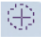   Klonowanie – służy do klonowania i malowania teksturą lub fragmentami obrazów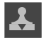   Łatka – usuwa nieregularności obrazu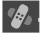   Rozmywanie/Wyostrzanie – narzędzie do zmiękczania i (z wciśniętym ctrl) do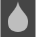            wyostrzania obrazu  Rozsmarowywanie – narzędzie do rozmazywania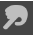 Klonowanie i łatka działają podobnie, za ich pomocą można pobrać fragment obrazu z jednego miejsca a wkleić w drugie, tak aby przysłonić pewne niedoskonałości. Narzędzie Klonowania wkleja piksele a Łatka je wtapia. Aby użyć tych narzędzi należy pobrać próbę, czyli wciskając klawisz Ctrl kliknąć na miejsce, z którego chcemy pobrać piksele. A następnie klikamy na miejsce, w które chcemy tę próbkę przenieść. Narzędziem do rozmazywania smużymy. Ważne jest, aby w miejscu, w którym przytrzymujemy myszkę, był taki sam kolor jaki ma być rozmazany w tej krawędzi (w tym przypadku zaczynamy od jaśniejszego, a nie od ciemniejszego koloru). Nie zawsze uda się uzyskać efekt pierwotnego zdjęcia, ale te operacje dają możliwość znacznej korekty uszkodzeń starej fotografii.Często mamy zdjęcia, na których są elementy odwracające uwagę od istoty obrazu lub takie, które szpecą zdjęcia. Możemy te niechciane elementy usunąć używając powyżej wymienionych narzędziĆwiczenie - ,,Usuwanie zbędnych elementów fotografii”Otwórz zdjęcie linki1.jpg i usuń zbędne elementy fotografii.Wskazówka: Użyj narzędzia Klonowanie.Ćwiczenie - ,,Klonowanie obiektu”Otwórz zdjęcie statek2.jpg lub statek1.jpg. Dodaj do fotografii taki sam statek, który widzisz na zdjęciu.Rozwiązanie: Po otwarciu obrazu wybieramy narzędzie klonowania i pobieramy próbkę w pobliżu statku. Następnie wybieramy miejsce, w którym chcemy umieścić nasz statek, wciskamy lewy przycisk myszy, cały czas go trzymamy jako wciśnięty i obrysowujemy kontury statku obserwując nasz oryginalny obiekt, potem możemy już patrzeć na nowe miejsce i zamalowujemy cały nowy obiekt.